Katelyn MorreyGeography B2Homework #19Country #1 Germany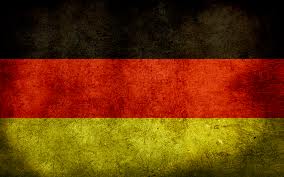 Political Map: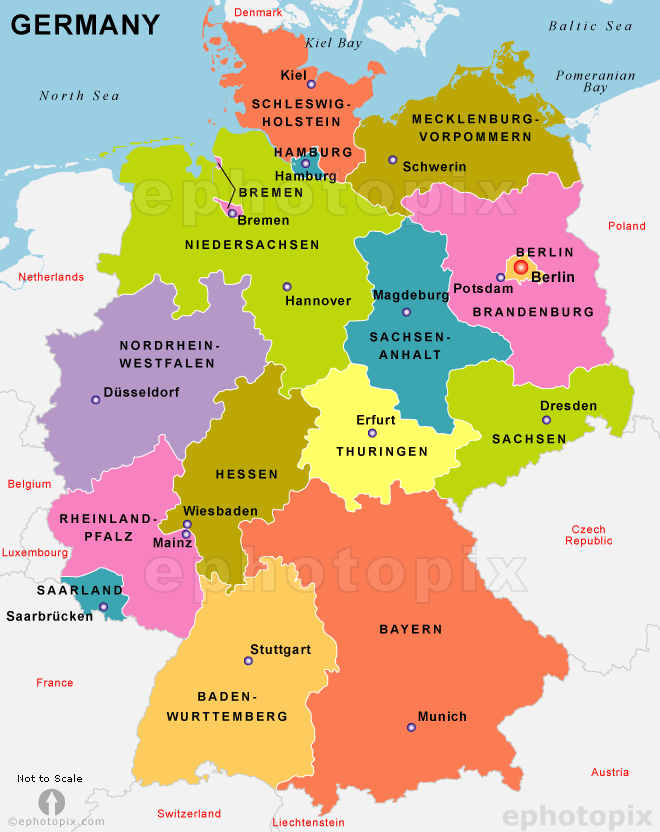 Physical Map: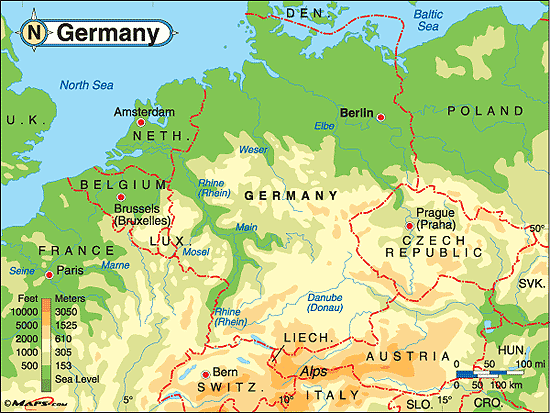 Physical Features:Bavarian AlpsLower Rhenish BightZugspitze (Northern Alps)MoselPictures of Physical Features. 1. Mosel 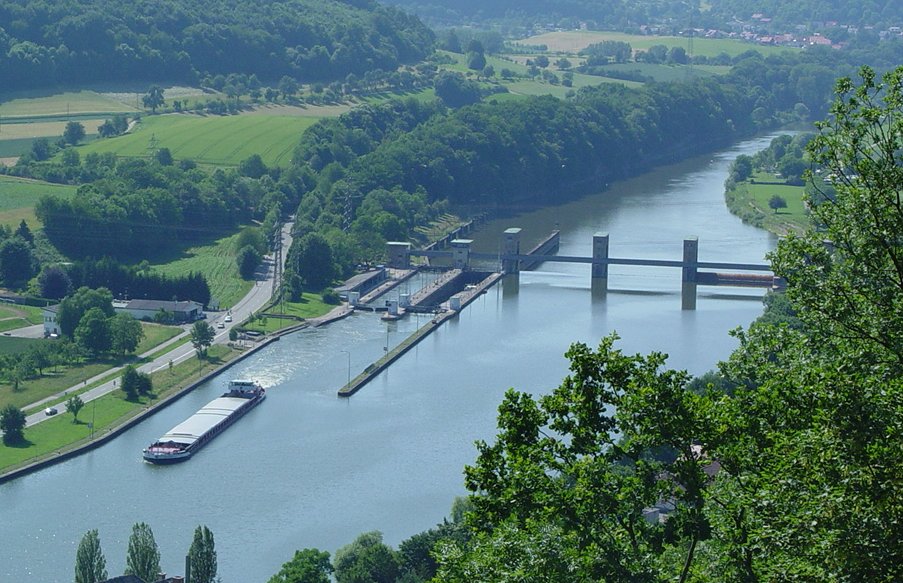 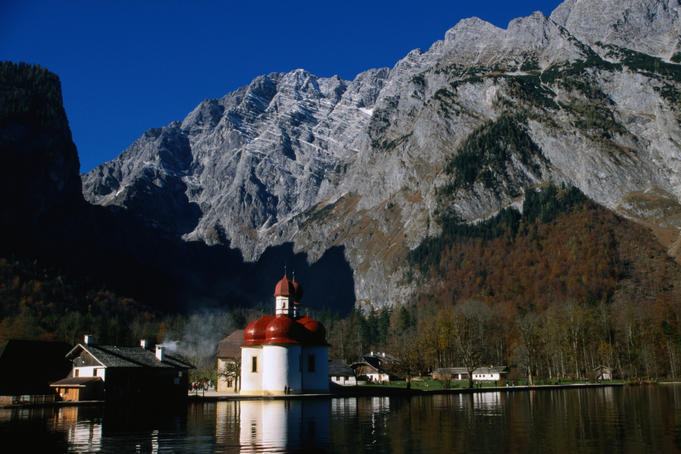 2. Bavarian AlpsMap: 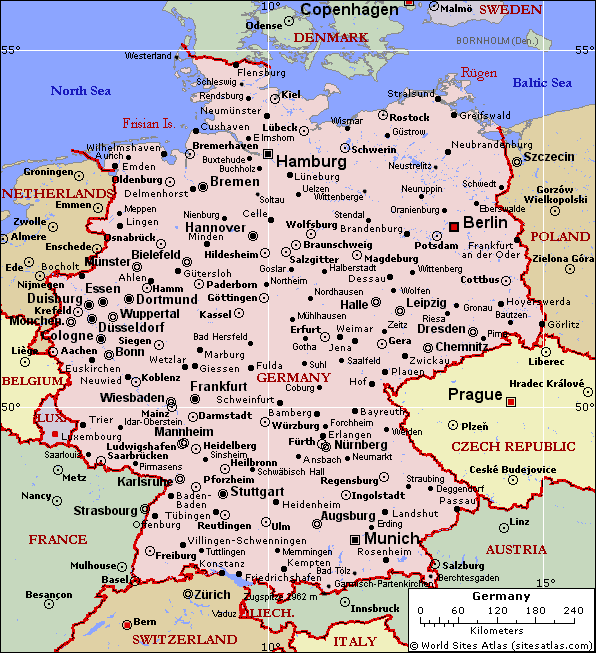 Country #2 China 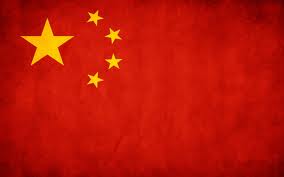 Political Map: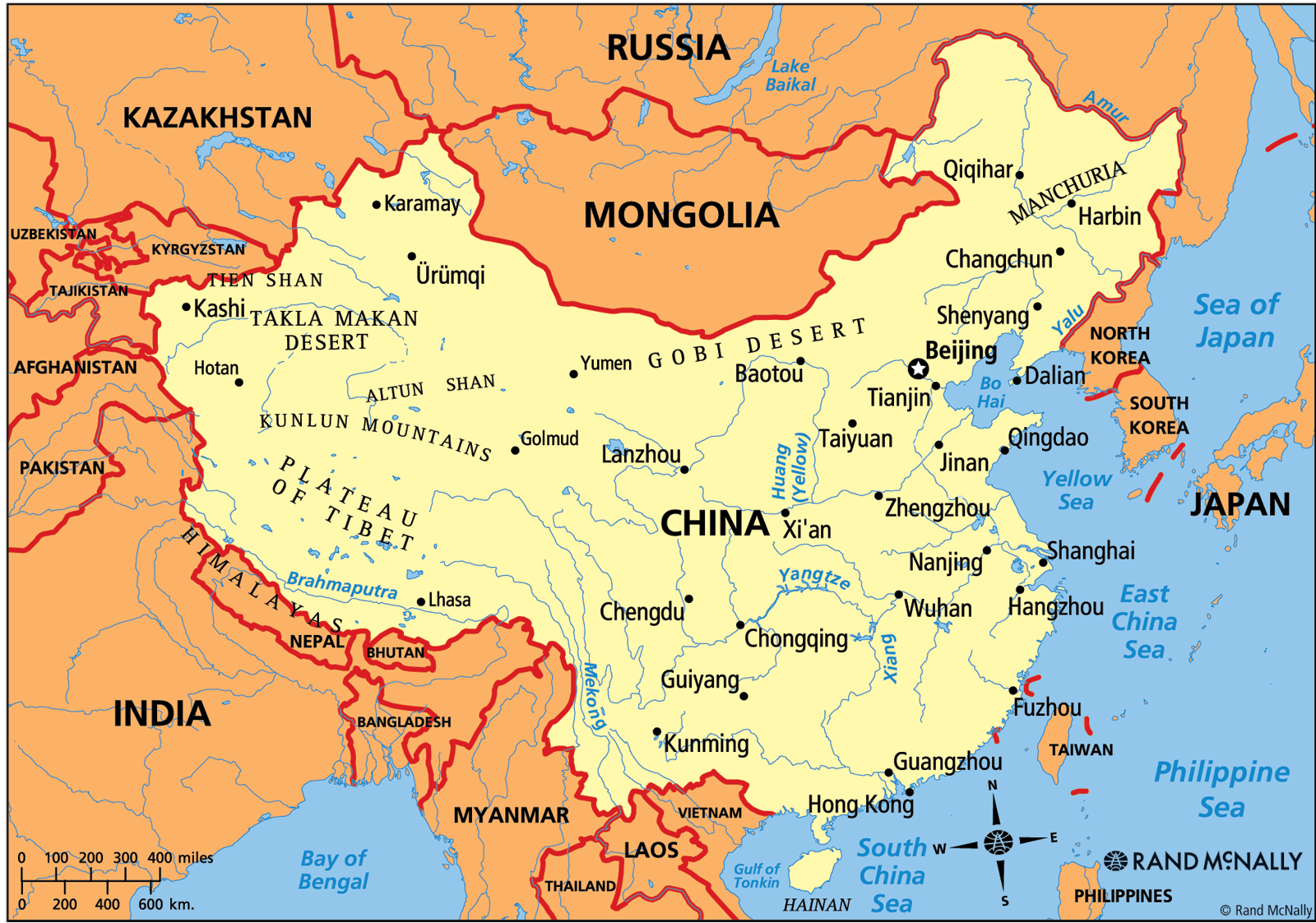 Physical Map: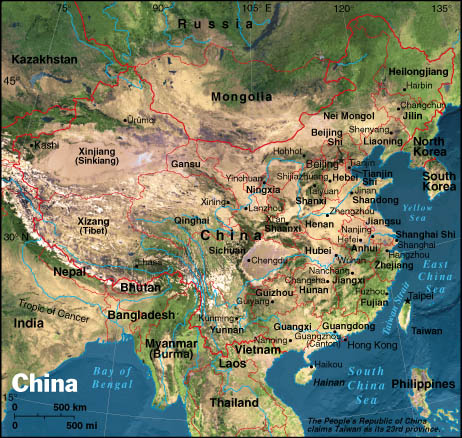 Physical Features:Qinghai-Tibet PlateauHengduan mountain chainTaihangBajiaozhai (Eight Horns Mountain)Pictures of Physical Features. 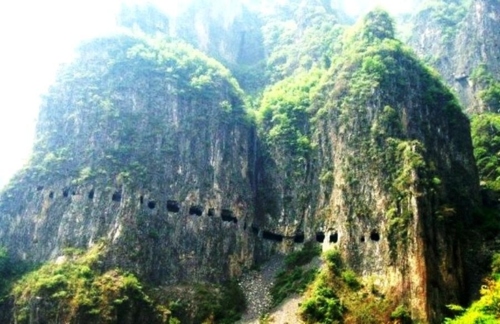 TaihangBajiaozhai (Eight Horns Mountain) 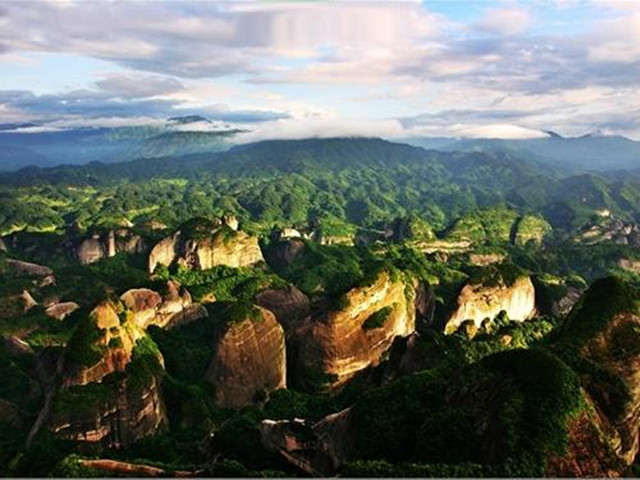 Map: 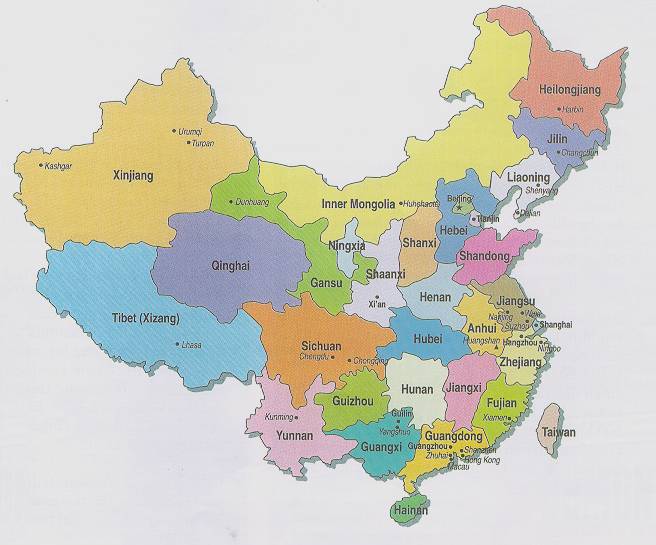 